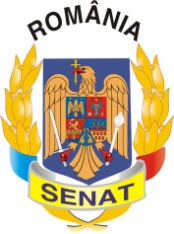 Comisia pentru Privatizare și Administrarea                  Activelor Statului    PROCES VERBALal şedinţei Comisiei din data de 03.02.2015Comisia pentru privatizare şi administrarea activelor statului, Comisia economică, industrii și servicii din cadrul Senatului și Comisia pentru politică economică, reformă şi privatizare din cadrul Camerei Deputaților, şi-au desfăşurat lucrările în ziua de 03.02.2015.  Preşedintele Comisiei a constatat că există cvorum pentru începerea şedinţei.Membrii Comisiei au aprobat următoarea ordine de zi:Proiect de lege pentru aprobarea Ordonanţei de urgenţã a Guvernului nr.59/2014 cu privire la rectificarea bugetului de stat pe anul 2014. (L736/2014)Proiect de lege pentru aprobarea Ordonanţei de urgenţã a Guvernului nr.74/2014 cu privire la rectificarea bugetului de stat pe anul 2014 şi unele măsuri bugetare. (L754/2014)Diverse.	La punctul 1 pe ordinea de zi s-a discutat Proiectul de lege pentru aprobarea Ordonanţei de urgenţã a Guvernului nr.59/2014 cu privire la rectificarea bugetului de stat pe anul 2014.	În conformitate cu prevederile alin. (1) al art.21 din Regulamentul activităţilor comune ale Camerei Deputaţilor şi Senatului, republicat, Comisia pentru politică economică, reformă şi privatizare din cadrul Camerei Deputaților, şi Comisia economică, industrii şi servicii şi Comisia pentru privatizare şi administrarea activelor statului din cadrul Senatului au fost sesizate, spre dezbatere şi avizare, cu Proiectul de lege pentru aprobarea Ordonanţei de urgenţã a Guvernului nr.59/2014 cu privire la rectificarea bugetului de stat pe anul 2014, trimis de Guvern.În urma dezbaterilor, membrii celor trei Comisii au hotărât, cu majoritate de voturi, avizarea favorabilă a proiectului de lege în forma prezentată de inițiator.	La punctul 2 pe ordinea de zi s-a discutat Proiectul de lege pentru aprobarea Ordonanţei de urgenţã a Guvernului nr.74/2014 cu privire la rectificarea bugetului de stat pe anul 2014 şi unele măsuri bugetare.	În conformitate cu prevederile alin. (1) al art.21 din Regulamentul activităţilor comune ale Camerei Deputaţilor şi Senatului, republicat, Comisia pentru politică economică, reformă şi privatizare din cadrul Camerei Deputaților, şi Comisia economică, industrii şi servicii şi Comisia pentru privatizare şi administrarea activelor statului din cadrul Senatului au fost sesizate, spre dezbatere şi avizare, cu Proiectul de lege pentru aprobarea Ordonanţei de urgenţã a Guvernului nr.74/2014 cu privire la rectificarea bugetului de stat pe anul 2014 şi unele măsuri bugetare, trimis de Guvern.În urma dezbaterilor, membrii celor trei Comisii au hotărât, cu majoritate de voturi, avizarea favorabilă a proiectului de lege în forma prezentată de inițiator.           PREȘEDINTE,                                                                          SECRETAR,          Mircea Banias        			                             Valentin Calcan